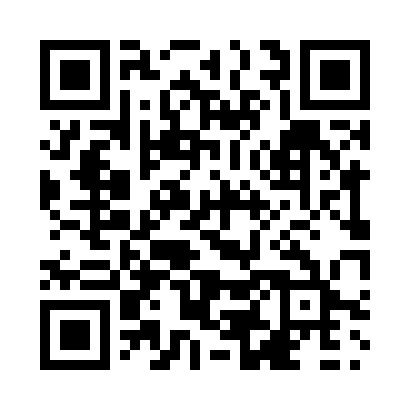 Prayer times for Rowland, Ontario, CanadaMon 1 Jul 2024 - Wed 31 Jul 2024High Latitude Method: Angle Based RulePrayer Calculation Method: Islamic Society of North AmericaAsar Calculation Method: HanafiPrayer times provided by https://www.salahtimes.comDateDayFajrSunriseDhuhrAsrMaghribIsha1Mon3:325:281:156:379:0110:572Tue3:325:281:156:379:0110:563Wed3:335:291:156:379:0110:564Thu3:345:291:156:379:0010:555Fri3:365:301:156:369:0010:546Sat3:375:311:156:369:0010:547Sun3:385:311:166:368:5910:538Mon3:395:321:166:368:5910:529Tue3:405:331:166:368:5810:5110Wed3:425:341:166:368:5810:5011Thu3:435:351:166:358:5710:4912Fri3:445:361:166:358:5710:4813Sat3:465:361:166:358:5610:4614Sun3:475:371:166:348:5510:4515Mon3:495:381:176:348:5410:4416Tue3:505:391:176:348:5410:4217Wed3:525:401:176:338:5310:4118Thu3:535:411:176:338:5210:4019Fri3:555:421:176:328:5110:3820Sat3:565:431:176:328:5010:3721Sun3:585:441:176:318:4910:3522Mon3:595:451:176:318:4810:3423Tue4:015:461:176:308:4710:3224Wed4:035:471:176:308:4610:3025Thu4:045:481:176:298:4510:2926Fri4:065:491:176:288:4410:2727Sat4:085:511:176:288:4310:2528Sun4:095:521:176:278:4210:2429Mon4:115:531:176:268:4110:2230Tue4:135:541:176:268:3910:2031Wed4:155:551:176:258:3810:18